3 YAŞ NİSAN AYIPLAN AKIŞI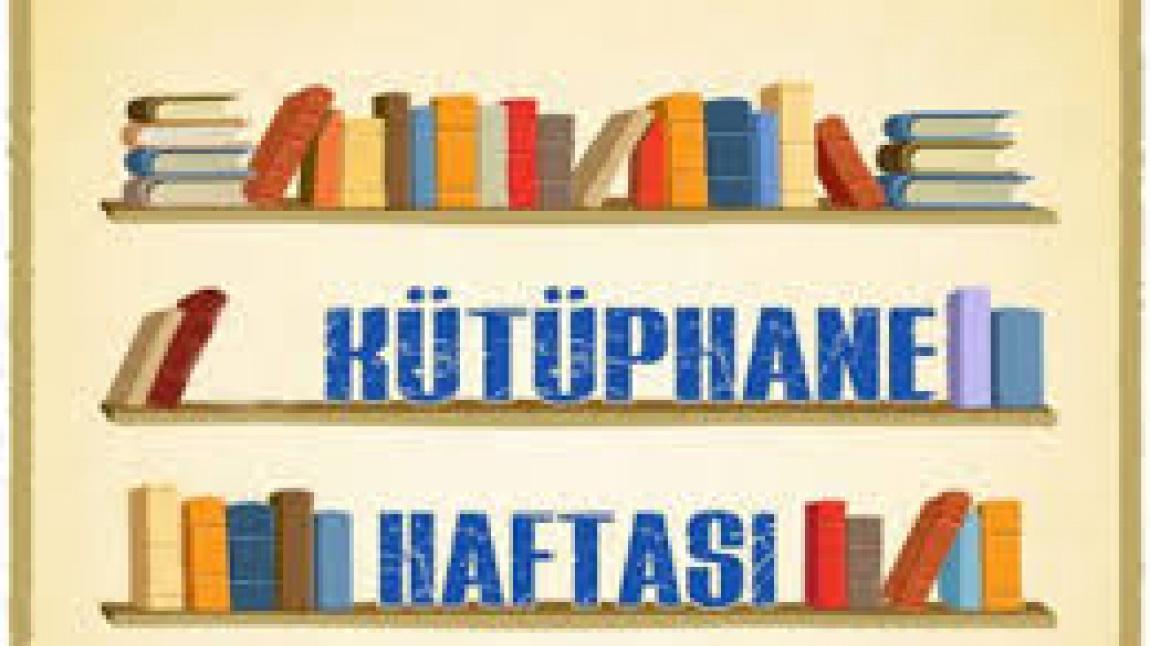 *Konu anlatımı ve sohbet    BILMECE BILDIRMECE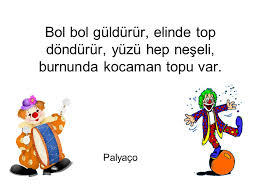 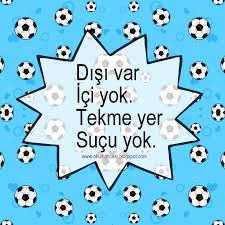 *Dumanı tüter, isterse gider, balık değildir, denizde yüzer(Gemi)*Ben giderim o giderbenden önce gider arkamdan emekler(Gölge)*Bir kapaklı, çok yapraklı. İçinde tonla bilgi saklı.( Kitap)TÜRKÇE DİL ETKİNLİĞİ*Zürafalar ne sever                 * Pıtırcık uyuyor*Sevgi hangi renk?                                 *Yunus balığı ve maymun                               *Uyur gezer fil                      *Üç kedi bir dilek SANAT ETKINLIKLERİ*BASIT MANDALA*KÜTÜPHANELER HAFTASI SANAT ETKİNLİĞİ*BASKI CALISMALARI*YUVARLAMA- YAPIŞTIRMA	*YIRTMA-YAPISTIRMAYOĞURMA MADDELERİ*AY KUMU*KINETIX KUM*OYUN HAMURUKAVRAMLARZıt kavramları öğreniyoruz ve tekrar ediyoruz ( Yarım – bütün , Altında –üstünde , Canlı cansız , Islak – kuru , Önde – arakada)Pembe – mor ve diğer renklerin tekrarlarını ve renk tonlarını öğrendik Kare , daire , üçgen ve dikdöktgen öğrendik ve tekrar ediyoruz. 1-6 rakamını öğreniyoruz . sayıları 1’den ileriye ve 1’den geriye saymayı öğreniyoruz. 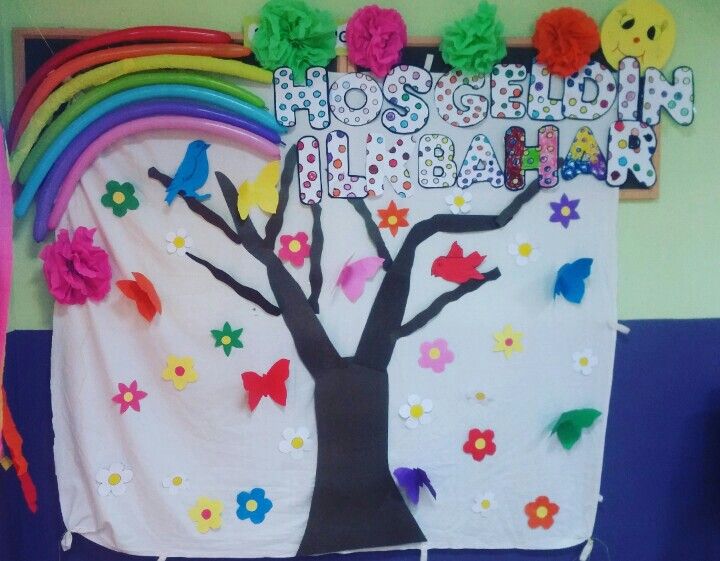 *ilkbahar şenliği  *ilbahar sanat etkinliğimiz *Parmak oyunumuz ;Tak tak tak kim o.(vurma hareketi yapılır.)Ben leylek kardeşim-Sana armağan gtirdim-Ne getirdin bakayım?(Eller açılır)-Cıvıl cıvıl kuş seslerini.(Sağ elin baş parmağı açılır)-Yeşil yeşil çimenleri(Eller göğüs üzerine sürtülür.)-Sıcak sıcak havaları(Eller yukarı doğru kaldırılır.)-Tatlı tatlı rüzgarları.(sağ elin serçe parmağı açılır.)Armağanını bildim serçe kardeş.(Bütün parmaklar açılır.İki el birbirine vurularak tempo tutulur.)-İLKBAHAR..PARMAK OYUN:*ATLAR*ÖRDEK AİLESİ*SAG EL SOL EL*PATATES ADAM*ANNENI SEVIYORSAN*CEVIZ ADAM*CAL KAPIYIHAREKETLI OYUN*ARAM ZAM ZAM*BENIM ATIM*DIKDUR KARDESIM*FARECIK*KELEBEK TIRTIL*ARI VIZ VIZ*YARAMAZ ORDEKEGITICI OYUNLAR*PUZZLE*ESLESTIRME*TOMBOLA*KONUSAN KARTLAR*FLAS KARTLAR*TANGRAMMAKAS TUTMA BECERİSİEL GÖZ KORDİNASYONU KULLANARAK KAĞIT KESME ÇALIŞMALARI          DENEY*Yanmaz balon deneyi*Işık ve gölge deneyi *Sıcak havanın gücü * Parmak izi deneyiÖZ BAKIM BECERİLERI*MACUN KULLANARAK DİŞ  FIRCALAMA*KIYAFETLERINI YARDIMSIZ CIKARMA*AYAKKABILARINI GIYEBILMEMUTFAK ETKINLIĞİ*MISIR ŞENLİĞİ            ÖĞRETMENLER     TUĞBA GÖNÜL BETÜL KAYA